MONTANA PUBLIC EMPLOYEE RETIREMENT ADMINISTRATION100 North Park Avenue, Suite 200 ~ PO BOX 200131 Helena, MT 59620-0131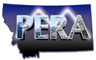 (406) 444-3154 or (877) 275-7372Mpera@mt.govImportant Information Regarding Your Retirement FundsIf you are leaving employment, you have several choices regarding your retirement funds:Choice 1 – Leave your money on account*Generally, you may leave your assets in the plan administered by the Montana Public Employees’ Retirement Administration (MPERA) to grow tax deferred until you reach age 70 ½.If you are a vested Defined Benefit Retirement Plan member, you can estimate your retirement benefit using our online calculators at: mpera.mt.gov.*By law, we are required to refund money to members with an account balance of less than $1000.Choice 2 – Direct rollover into another eligible planYou can choose to roll your funds into another eligible plan. Be sure to confirm that the new plan will accept your rollover.Choice 3 – Take a distributionIf you take a distribution from your account, the federal law requires us to withhold 20% of the distribution for federal income tax purposes. State tax withholding may also apply.Once you take a distribution, you also have the option of rolling it over into an IRA or a qualified employer’s plan. Amounts not rolled over within the 60 day time frame will be taxed to you as ordinary income tax in the year received.If you are under 59 ½ years old, you may also have to pay a 10% additional income tax for early distributions. Please contact your tax professional before making a final decision.If you choose a direct rollover or distribution (choice 2 or 3), you will need to have been paid out all of your compensatory, annual and sick leave and have severed employment for at least 30 days. For choices 2 and 3:Defined Benefit Retirement Plan members will receive a refund of their contributions plus interest. The Defined Benefit Refund Application can be found at: http://mpera.mt.gov/FormsMmbr.aspDefined Contribution Retirement Plan members please contact MPERA at the address, phone number or email address shown above for the required paperwork.Non-vested members will receive a refund of their contributions plus interest.Vested members will receive a refund of their contributions and the employer contributions plus interest.